SVENSKA KUNG FU & WUSHUFÖRBUNDET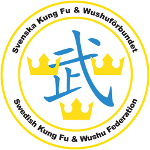 Swedish Kung Fu & Wushu FederationDAGORDNINGVar: Ylab, Artillerigatan 59, Stockholm När: Söndag den 6:e september 2015, 16-18.30Närvarande: Yvonne Lin, Anatoli Grigorenko, Luciano Macri, Viktor Nordgren, Jakob Isaksson, Mathias Sandström, Kevin Arroyo, Ebba Lexmark och Kim Killgren de Klonia (via Skype). § 1 	Yvonne Lin valdes som mötesordförande§ 2 	Viktor Nordgren valdes som mötessekreterare§ 3 	Luciano Macri och Kim Killgren de Klonia valdes som justerare§ 4 	Dagordning godkändes§ 5	Genomgång av föregående protokoll § 6	Nya poster i styrelsenJakob Isaksson utsågs som utvecklingsansvarigEbba Lexmark utsågs som SportchefKim Killgren de Klonia utsågs som KassörViktor Nordgren utsågs som Sekreterare§ 7	Ansvar och uppgifterSe till att rätt personer har rätt titlar. Dessutom ska de personer veta vad som förväntas av dem. Ansvarsuppgifterna finns beskrivna på förbundets hemsida.§ 8	Status tillstånd SandaFörbundet har sökt tillstånd för att hålla tävlingar i Sanshou, Qinda och Sanda.Styrelsen röstade genom att förbundet ska behålla sanktioner till All Style Open.§ 9	Status Svenska SandaförbundetHöga risker för ett förbund som ligger utanför RFTävlande måste ha information att de endast kan tävla för ett förbundDe kan endast tävla i ett förbund på grund av säkerhetsskälSKBF ska behandla frågan, ordförande Yvonne Lin bevakar ärendet§  10 	LandslagsorganisationStatus Iran: ansvarar Luciano Macri för försäkringar. Kevin Arroyo ansvarar för läkarbesök. Gällande fys undersökning bistår Ylab med sjukgymnast. I övrigt är flygbiljetter, hotell, visum klart.Status Riga: flyg till Riga och båtresa till Stockholm. Ebba Lexmark undersöker möjlighet till båtresa tillbaka till Stockholm.Status VM i Jakarta: torsdagen 10:e september ska en preliminär anmälan skickasGällande kommande tävlingar: förslag om anordning av Luciacup i december varje årKontrakt för landslagsmedlemmar: Anatoli Grigorenko anser att de uttagna inte ser landslaget som något seriöst och ärofyllt. För att höja deltagandet och för att göra en långsiktig satsning krävs ett kontrakt för medlemmarna. På så vis blir de medvetna om vad som förväntas av dem.För att inkludera landslagsmedlemmar som inte bor i Stockholm finns ett förslag, att landslagsträningar hålls runt om i landet.Styrelsen och de övriga deltagarna på mötet ska läsa Anatoli Grigorenkos kontrakt och komma med kommentarer vid nästa styrelsemöte (09/10-15)Rapport från Bosön: Luciano Macri och Kevin Arroyo blev väl bemötta av MMA förbundet gällande framtida samarbeten. Förslag: gemensamma landslagsträningar.Tränarutbildning: Ordförande Yvonne Lin menar att ska det satsas på landslagsmedlemmarna så ska det göras på ett ordentligt vis. Anatoli Grigorenko menar att förbundet måste anpassa träningsutveckling enligt landslagsmedlemmarnas behov. Mer specifik och individuell träning. Yvonne Lin menar att en tränarutbildning behövs för att vidare utveckla ladslagsmedlemmar och se till att det kommer duktiga juniorer. Ämnet tränarutbildning tas upp igen vid nästa styrelsemöte (09/10-15).§ 11	EkonomiBalans och resultat: likvida medel 345.061 krElitstöd, Magnus Ledin ansökt åt ossKan det finnas kundfordringar som uteblivit sedan VM 2013 / EM 2014?Total kostnad för Iran=Total kostnad för Riga=När det gäller deltagare till VM så avvaktar styrelsen vidare.§ 12	Tekniska kommittén- Domarfrågor Domarutbildning i Borås för T.I.A.- Pärm innehållande regler betalar deltagarna själva för. 100kr/st.Det krävs att deltagarna klarar ett prov för att få sin licens.§ 13	SponsorerFörslag på sponsorer Lining, Volvo, Puma, HuaweiYvonne Lin och Anatoli Grigorenko ansvarar för förhandlingar med möjliga sponsorer. § 14	Handlingsplan kvinnor i internationella positioner. Ingen ytterligare åtgärd behövs i nuläget.§ 15	Övriga frågorJakob Isaksson ansvarar för ny logotyp§ 16 	Nästa möte äger rum fredag 09/10-15, kl. 16.30Mötet avslutas             	  Sekreterare            Viktor Nordgren                    Justerare			                              Justerare                Luciano Macri 			Kim Killgren de Klonia